Preferences Survey                                                                    	EnglishWe want to be sure we are bringing you the fruits and vegetables you want.   Please complete the following survey to help us better understand the products you’d like to have. In the survey, when we use the word “produce”, we are talking about fruits and vegetables.  Answer based on your experience for the past 6 months Q1. Please select up to 10 of your most preferred produce items that you would choose at the food shelf: Apple Apricot Asparagus Avocado Banana Broccoli  Blueberry Blackberry Brussels Sprout Cabbage (Green or red) Carrot Cauliflower Clementine Corn Cucumber Date Eggplant Grapefruit Grapes Green Beans Guava Kale  Kiwi Lemon Lettuce Lima Bean Lime Mango Melon Mushroom Onion (red, yellow, white, green) Orange Peach Pea Pear Pepper (red, yellow, green, orange, chili)  Pineapple Potato (white) Pomegranate Pumpkin Radish Raspberry Rhubarb Shallots Spinach Squash Strawberry Tomato Turnip Watermelon Yam/Sweet Potato Zucchini  Other _____________________________Q2. For each of the statements below, please mark whether you agree, are unsure, or disagree:Q3. Please mark how often the items below are true for you:Q4. Please circle your favorite type of produce: Canned ProduceDehydrated ProduceFresh ProduceFrozen ProduceQ5: Please tell us why you selected the above type of produce as your favorite:____________________________________________________________________________________Q6. Please circle the most important thing when selecting produce:  Convenience of produce (ease of preparation)NutritionQualityTasteQ7. Please tell us why the above thing is most important: _________________________________________________________________________________________Q8. What is the main reason you do NOT eat produce from the food shelf? I got more than I needed  I did not have enough time to eat it all  I do not have enough storage to keep it all I/My family did not like it  Other ___________Q9. How much of your produce comes from the food shelf?  About 25%    About 50%     About 75%    100%  Demographics Section: Please complete this section of the survey so that we can learn more about you.  This information will NOT be shared and is only being used by the food shelf to improve produce options.Q1. Which racial or ethnic group(s) do you most identify with? (Check all that apply) White    Hispanic or Latino    Black or African American    Native American or American Indian    Asian  Native Hawaiian / Other Pacific Islander     Other______________________    Rather not sayQ2. What is your age? 18-34     35-54     55-64     Over 64Q3. How many people are living with you (including yourself)? ________________Q4. Are there any children under 18 years old living with you? Yes      No     Q5. Are there any adults over 64 years old living with you? Yes      No     Q6. What is your primary language (i.e., the one you speak most of the time)? English   Spanish   Russian   Somali   Hmong   Other:  _________________Q7. Which of the following describes your living situation? I own     I rent or lease    I’m in temporary housing arrangement     I am experiencing homelessness Q8. How do you usually get to and from the food shelf? I drive myself     Someone else drives me    I take public transportation   I walk    I bike     Transport service (metro mobility or similar service)Q9. How long does it take you to get to the food shelf? Less than 15 minutes     15- 30 minutes    More than 30 minutesQ10. Please select the option that best describes your health? Poor     Fair     Good     Very Good     ExcellentQ11. Do you/anyone in your family have a chronic illness (e.g., heart disease, high blood pressure, diabetes, etc.)? Yes      No     Q12. Are you or anyone in your household employed? Yes      No     Q13. Were you born in the United States? Yes      No      Rather not say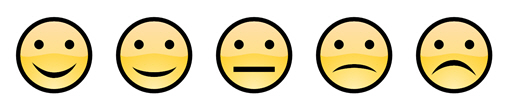 Strongly Agree
Agree
Unsure
DisagreeStrongly DisagreeThe produce choices here are like my local grocery storeI choose to take produce that I know is expensive at the grocery storeI wish I could come here and get produce more oftenI wish there were more choices  in the produce offeredI prefer to always see the same type of produce I wish I could get more fresh produce all year roundI prefer produce that I can eat right away without a lot of preparationI am happy with how long my produce lasts when I bring it homeI prefer the convenience of precut produceI have a good understanding of the nutritional value of produceI wish I had more ideas for how to prepare and cook different kinds of produceI prefer to cook from scratchI know what produce is best for my healthNeverSometimesOftenI throw away fruits I don’t useI throw away vegetables I don’t useI take less than I would like because I can’t take it all homeI take less than I would like because I don’t have room to store at homeI only take fruit I know how to prepareI only take vegetables I know how to prepareI freeze, can, or dry produce so I can preserve itI cook from scratch